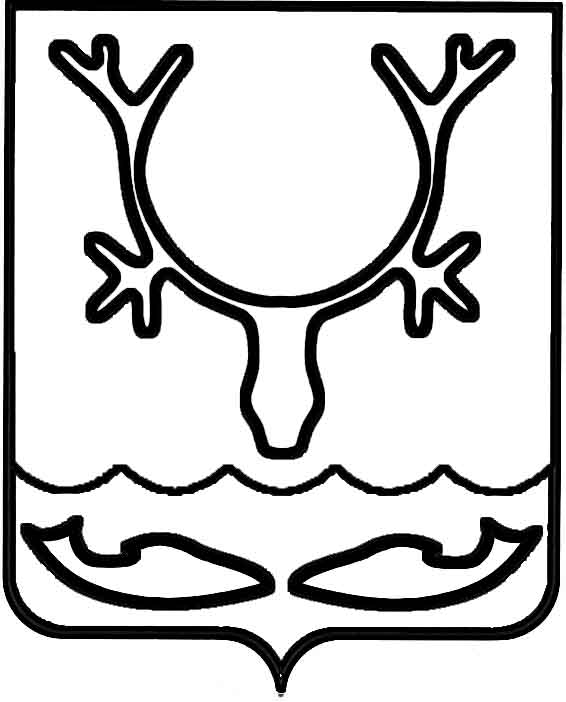 Администрация муниципального образования
"Городской округ "Город Нарьян-Мар"ПОСТАНОВЛЕНИЕО внесении изменения в постановление Администрации муниципального образования "Городской округ "Город Нарьян-Мар" 
от 09.08.2021 № 990 "О выделении специальных мест для размещения печатных предвыборных агитационных материалов на территории муниципального образования "Городской округ "Город Нарьян-Мар"В соответствии с пунктом 7 статьи 54 Федерального закона от 12.06.2002 
№ 67-ФЗ "Об основных гарантиях избирательных прав и права на участие 
в референдуме граждан Российской Федерации", Администрация муниципального образования "Городской округ "Город Нарьян-Мар" П О С Т А Н О В Л Я Е Т:Внести в постановление Администрации муниципального образования "Городской округ "Город Нарьян-Мар" от 09.08.2021 № 990 "О выделении специальных мест для размещения печатных предвыборных агитационных материалов на территории муниципального образования "Городской округ "Город Нарьян-Мар" изменение, изложив приложение к постановлению в новой редакции согласно приложению к настоящему постановлению.Направить копию настоящего постановления в Избирательную комиссию Ненецкого автономного округа, территориальную избирательную комиссию 
Нарьян-Марского городского округа, МКУ "Чистый город".Настоящее постановление вступает в силу после его официального опубликования.Приложение к постановлению Администрации муниципального образования "Городской округ "Город Нарьян-Мар"от 25.07.2023 года № 1090Переченьспециальных мест для размещения печатных предвыборных агитационных материалов на территории избирательных участков25.07.2023№1090Глава города Нарьян-Мара О.О. Белак№п/пНомер участковой избирательной комиссии (УИК), адресСпециальные места для размещения печатных предвыборных агитационных материалов (адрес/ ориентир)УИК № 40, здание ГБОУ НАО "Труд", ул. Калмыкова, д. 6 аИнформационный стенд у здания магазина "Снежинка" (ул. Юбилейная, № 42);Информационный стенд 
у многоквартирного жилого дома 
(Северный переулок, д. 7)УИК № 41, здание ГБОУ НАО "Труд", 
ул. Калмыкова, д. 6 аИнформационный стенд 
у здания магазина "Белые ночи" (ул. Комсомольская, д. 6а) УИК № 42здание ГБОУ НАО "Средняя школа № 5, ул. Строительная, д.13Информационный стенд 
у нежилого здания (ул. имени
60-летия Октября, д. 62)УИК № 43,здание ГБУ ДО НАО "Дворец спорта "Норд", ул. Рабочая, д. 22Информационный стенд у павильона ожидания общественного транспорта 
на остановке "Дворец спорта "Норд" 
(ул. Рабочая);Информационный стенд у нежилого здания (ул. имени 60-летия Октября, д. 3);Информационный стенд у нежилого здания (ул. имени 60-летия Октября, д. 38).УИК № 44,здание ГБУ ДО НАО "ДЮЦ "Лидер" (Детский технопарк "Кванториум"), ул. Ленина, д. 25Информационный стенд у нежилого здания (ул. Октябрьская, д. 26)УИК N 45,здание ГБУК НАО "Дворец культуры "Арктика", 
ул. Смидовича, д. 20 аИнформационный стенд у здания поликлиники ГБУЗ НАО "НОБ" 
(ул. имени А.П. Пырерко, д. 13)зУИК № 46, здание ГБОУ НАО "Средняя школа № 4, проезд капитана Матросова, д. 1Информационный стенд у нежилого здания (ул. имени И.П. Выучейского, д. 2а)УИК № 47, здание ГБОУ НАО "Средняя школа № 1" ул. Ленина, д. 23 бИнформационный стенд у магазина "Белые ночи" (ул. имени В.И. Ленина, д. 27 д) УИК № 48, здание ГБПОУ НАО "Ненецкий аграрно-экономический техникум имени А.Г. Волкова", 
ул. Студенческая, д. 1)Информационный стенд у торгового центра "Атлант" (ул. имени В.И. Ленина, д.32 б)УИК № 49, здание ГБОУ НАО "Ненецкая средняя школа имени А.П. Пырерки", ул. Студенческая, д. 3)Информационный стенд у нежилого здания (ул. имени В.И. Ленина, д. 41 в)УИК № 50, здание ГБУ ДО НАО "ДЮЦ "Лидер", ул. имени 
И.П. Выучейского, д. 30Информационный стенд у павильона ожидания общественного транспорта 
на остановке (ул. имени  И.П Выучейского, д.30)УИК № 51, здание ГБОУ НАО "Средняя школа № 3", ул. имени И.К. Швецова, д. 4Информационный стенд у павильона ожидания общественного транспорта 
на остановке "улица Полярных летчиков";Информационный стенд у павильона ожидания общественного транспорта 
на остановке "улица Авиаторов";УИК № 52, здание ГБОУ НАО "Средняя школа № 1" ул. Ленина, д. 23 бИнформационный стенд у магазина "Кристалл" (ул. имени В.И. Ленина, д. 27 г)УИК № 53,здание ГБПОУ НАО "Ненецкий 
аграрно-экономический техникум имени А.Г. Волкова", 
ул. Студенческая, д. 1Информационный стенд у магазина "Рубин" (ул. Пионерская, 22) УИК № 54, здание ГБОУ НАО " Ненецкая средняя школа имени А.П. Пырерки", ул. Студенческая, д. 3)Информационный стенд 
у многоквартирного жилого дома 
(ул. имени В.И. Ленина, д. 38)